Об утверждении плана мероприятий  по обеспечению безопасности населения на водных объектах Администрации Гнездовского сельского поселения  Смоленского района Смоленской области на 2016 годВ соответствии с пунктом 1.6 раздела 1 Правил охраны жизни людей на водных объектах в Смоленской области, утвержденных постановлением Администрации Смоленской области от 31.08.2006 № 322 (в редакции постановлений Администрации Смоленской области от 21.06.2007 № 235,                      от 01.11.2010 № 655, от 31.12.2010 № 867): Утвердить прилагаемый план мероприятий по обеспечению безопасности населения на водных объектах Администрации Гнездовского сельского поселения Смоленского района Смоленской области на 2016 год (далее также – план).Глава муниципального образованияГнездовского сельского поселенияСмоленского района  Смоленской области                                Е.С. Соловьева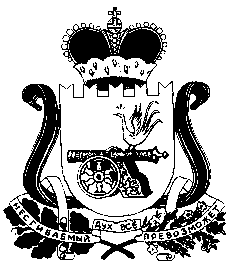 АДМИНИСТРАЦИЯ ГНЕЗДОВСКОГО СЕЛЬСКОГО ПОСЕЛЕНИЯСМОЛЕНСКОГО РАЙОНА СМОЛЕНСКОЙ ОБЛАСТИР А С П О Р Я Ж Е Н И Еот  19.02.2016                                                                                                                  № 7